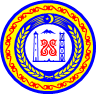 ЧЕЧЕНСКАЯ РЕСПУБЛИКАШАЛИНСКИЙ МУНИЦИПАЛЬНЫЙ РАЙОНАДМИНИСТРАЦИЯ АВТУРИНСКОГОСЕЛЬСКОГО ПОСЕЛЕНИЯНОХЧИЙН РЕСПУБЛИКАНШЕЛАН МУНИЦИПАЛЬНИ КЪОШТЭВТАРА ЭВЛАН АДМИНИСТРАЦИП О С Т А Н О В Л Е Н И Е00.00.2019 г.                                                                                     № 00с.АвтурыО рассмотрении вопросов правоприменительной практики по результатам вступивших в законную силу решений судов, арбитражных судов о признании недействительными ненормативных правовых актов, незаконными решений и действий (бездействий) администрации Автуринского сельского поселенияВ соответствии с пунктом 2.1 статьи 6 Федерального закона от 25 декабря 2008  № 273-ФЗ «О противодействии коррупции» представлением прокуратуры Шалинского района от 13.11.2019 г. № 8-8-2019, Уставом Автуринского сельского поселения постановляю:1. Создать рабочую группу при администрации Автуринского сельского поселения по рассмотрению вопросов правоприменительной практики, по результатам вступивших в законную силу решений судов, арбитражных судов о признании недействительными ненормативных правовых актов, незаконными решений и действий (бездействий) при администрации Автуринского сельского поселения.2. Утвердить «Порядок рассмотрения вопросов правоприменительной практики, по результатам вступивших в законную силу решений судов, арбитражных судов о признании недействительными ненормативных правовых актов, незаконными решений и действий (бездействия) администрации Автуринского сельского поселения» (Приложение № 1);3. Утвердить Состав рабочей группы при администрации Автуринского сельского поселения по рассмотрению вопросов правоприменительной практики по результатам вступивших в законную силу решений судов, арбитражных судов о признании недействительными ненормативных правовых актов, незаконными решений и действий (бездействия) администрации Автуринского сельского поселения (приложение № 2).4. Данное постановление обнародовать и разместить в сети «Интернет».5. Настоящее постановление вступает в силу со дня его официального опубликования (обнародования).6. Контроль за исполнением настоящего постановления оставляю за собой.Глава администрации 							А.Х-Б. БайалиевПриложение № 1УтвержденоПостановлениемадминистрации Автуринского сельского поселенияот 00.00. 2018 № 00ПОРЯДОКО рассмотрении вопросов правоприменительной практики по результатам вступивших в законную силу решений судов, арбитражных судов о признании недействительными ненормативных правовых актов, незаконными решений и действий (бездействий) администрации Автуринского сельского поселения1. Настоящий Порядок устанавливает процедуру рассмотрения вопросов правоприменительной практики по результатам вступивших в законную силу решений судов, арбитражных судов о признании недействительными ненормативных правовых актов, незаконными решений и действий (бездействия администрации Автуринского сельского поселения и ее должностных лиц (далее соответственно - Порядок, вопросы правоприменительной практики) в целях выработки и принятия мер по предупреждению и устранению причин выявленных нарушений.2. Рассмотрение вопросов правоприменительной практики включает в себя:анализ вступивших в законную силу решений судов, арбитражных судов (далее - судебных решений) о признании недействительными ненормативных правовых актов, незаконными решений и действий (бездействия) администрации Автуринского сельского поселения (далее - Администрация) и ее должностных лиц;выявление причин, послуживших основаниями признания недействительными ненормативных правовых актов, незаконными решений и действий (бездействия) Администрации и ее должностных лиц;последующая разработка и реализация системы мер, направленных на устранение и предупреждение указанных причин;контроль результативности принятых мер, последующей правоприменительной практики.3. Сотрудник уполномоченного структурного подразделения по профилактике коррупционных и иных правонарушений администрации (далее - сотрудник отдела), ответственный за рассмотрение вопросов правоприменительной практики, ведет учет судебных решений о признании недействительными ненормативных правовых актов, незаконными решений и действий (бездействия) администрации и ее должностных лиц.4. Информация о вынесенных судебных решениях о признании недействительными ненормативных правовых актов, незаконными решений и действий (бездействия) Администрации и ее должностных лиц с приложениями копий судебных решений направляется структурными подразделениями администрации сотруднику администрации по профилактике коррупционных и иных правонарушений администрации (далее - структурное подразделение по профилактике коррупционных и иных правонарушений) ежеквартально до 5 числа месяца, следующего за отчетным кварталом.Руководители структурных подразделений одновременно с информацией о вынесенных судебных решениях о признании недействительными ненормативных правовых актов, незаконными решений и действий (бездействия) администрации и ее должностных лиц с приложениями копий судебных решений направляют в структурное подразделение по профилактике коррупционных и иных правонарушений служебную записку, содержащую их позицию относительно:причин принятия ненормативных правовых актов, решений и совершения действий (бездействия) администрации и ее должностных лиц, признанных судом недействительными (незаконными);причин, послуживших основаниями признания недействительными ненормативных правовых актов, незаконными решений и действий (бездействия) Администрации и ее должностных лиц.5. Сведения, предоставленные в структурное подразделение по профилактике коррупционных и иных правонарушений согласно пункту 4 настоящего Порядка, обобщаются и представляются в виде таблицы председателю рабочей группы по вопросам правоприменительной практики по результатам вступивших в законную силу решений судов, арбитражных судов о признании недействительными ненормативных правовых актов, незаконными решений и действий (бездействия) (далее - рабочая группа) в срок до 10 числа месяца, следующего за отчетным кварталом.6. Председатель рабочей группы на основании материалов, полученных в соответствии с пунктом 5 настоящего Порядка, по каждому случаю признания недействительными ненормативных правовых актов, незаконными решений и действий (бездействия) Администрации и ее должностных лиц назначает дату и место проведения заседания рабочей группы, рассматривает необходимость привлечения к деятельности рабочей группы работников структурных подразделений Администрации и иных лиц.7. Секретарь рабочей группы оповещает всех членов рабочей группы и иных работников структурных подразделений (при необходимости) о дате, месте и времени проведения заседания рабочей группы.8. Рассмотрение вопроса правоприменительной практики может быть отложено при необходимости получения дополнительных материалов.9. В ходе рассмотрения вопроса правоприменительной практики по каждому случаю признания недействительными ненормативных правовых актов, незаконными решений и действий (бездействия) Администрации и ее должностных лиц определяются:причины принятия ненормативных правовых актов, решений и совершения действий (бездействия) Администрации и ее должностными лицами, признанных судом недействительными (незаконными);причины, послужившие основаниями признания недействительными ненормативных правовых актов, незаконными решений и действий (бездействия) Администрации и ее должностных лиц.10. По итогам рассмотрения вопросов правоприменительной практики рабочая группа принимает решение, в котором:устанавливается, что в рассматриваемой ситуации содержатся (не содержатся) признаки коррупционных фактов;даются рекомендации по разработке и принятию мер в целях устранения и предупреждения причин выявленных нарушений или устанавливается отсутствие необходимости разработки и принятия таких мер.11. В протоколе заседания рабочей группы указываются:дата заседания, состав рабочей группы и иных приглашенных лиц;судебный акт, явившийся основанием для рассмотрения вопросов правоприменительной практики;фамилия, имя, отчество выступавших на заседании и краткое описание изложенных выступлений;результаты голосования;решение.12. В случае установления рабочей группой признаков коррупционных фактов, послуживших основанием для принятия решения о признании недействительными ненормативных правовых актов, незаконными решений и действий (бездействия) Администрации и ее должностных лиц, Председателем рабочей группы выносится соответствующее представление на рассмотрение Комиссии по соблюдению требований к служебному поведению и урегулированию конфликта интересов Администрации в целях осуществления в Администрации мер по предупреждению коррупции.13. Протоколы заседаний рабочей группы Администрации хранятся в структурном подразделении по профилактике коррупционных и иных правонарушений.Приложение № 2УтвержденоПостановлениемадминистрации Автуринского сельского поселения от 00.00. 2019 г. № 00Состав рабочей группы при администрации Автуринского сельского поселения по рассмотрению вопросов правоприменительной практики по результатам вступивших в законную силу решений судов, арбитражных судов о признании недействительными ненормативных правовых актов, незаконными решений и действий (бездействия) администрации Автуринского сельского поселенияГлава администрации Автуринскогосельского поселенияБайалиев А.Х-Б.руководитель рабочей группыЗаместитель главы             администрации Автуринскогосельского поселенияХусаинова Е.Г.заместитель руководителя рабочей группыГлавный специалист администрации Элиханова Б.Г.секретарь рабочей группыГлавный специалист администрацииХаджиев С.А Член рабочей группы Главный специалист администрацииДадаханов М.С.С.Член рабочей группы 